Los hacendados de la pandemiaSilvia Ribeiro27/03/2020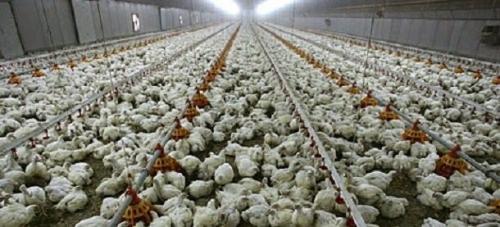 Foto: stadiosport.opennemas.comLa declaración de pandemia por el Covid-19 ha puesto todo de cabeza. Pero no tanto como para que los gobiernos cuestionen las causas reales por las que surgió este virus y el hecho de que mientras supuestamente se trabaja para contenerlo, otros virus y pandemias se siguen formando.Hay tres causas concomitantes y complementarias que han producido todos los virus infecciosos que se han extendido globalmente en las últimas décadas, como la gripe aviar, la gripe porcina, las cepas infecciosas de coronavirus y otras. La principal es la cría industrial y masiva de animales, especialmente pollos, pavos, cerdos y vacas. A ésta se le suma el contexto general de la agricultura industrial y química, en la que 75 por ciento de la tierra agrícola de todo el planeta se usa para la cría masiva de animales, principalmente para sembrar forrajes con ese destino. La tercera es el crecimiento descontrolado de la mancha urbana y las industrias que la alimentan y por ella subsisten. Las tres juntas son causa de la deforestación y destrucción de hábitats naturales en todo el planeta, que también implica desplazar comunidades indígenas y campesinas en esas áreas. Según la FAO, a nivel mundial, la expansión de la frontera agropecuaria es responsable de 70 por ciento de la deforestación, pero en países como Brasil, la expansión de la frontera agropecuaria es culpable de 80 por ciento de la deforestación.En México vimos como se originó la gripe porcina en 2009, a la cual le pusieron el aséptico nombre de Gripe A H1N1, para desvincularla de su puerco origen. Originó en la fábrica de cerdos llamada Granjas Carroll, en Veracruz, entonces copropiedad de Smithfield, la mayor productora de carne a nivel global. Smithfield fue comprada en 2013 por una subsidiaria de la mega empresa china WH Group, actualmente la mayor productora de carne porcina del mundo, ocupando el primer lugar en ese rubro en China, Estados Unidos y varios países europeos.Aunque el virus de la gripe porcina no es un coronavirus,la mecánica de cómo llega a convertirse en epidemia/pandemia es similar a las otras enfermedades zoonóticas (es decir, que tienen origen animal). Enormes cantidades de animales de cría confinados, hacinados e inmunodeprimidos, alientan que el virus mute rápidamente. A esos animales se les da continuamente antibióticos y antivirales, además de estar expuestos en ambiente y alimentación a diversos pesticidas desde que nacen hasta el matadero. Tanto para que engorden más rápido como para tratar de que no se enfermen, en condiciones absolutamente insalubres para cualquier ser vivo. Tal como explica Rob Wallace, biólogo evolutivo y filogeógrafo, del Instituto de Estudios Globales de la Universidad de Minnesota, que ha estudiado por más de 25 años el tema de las epidemias del último siglo, los centros de cría animal son el lugar perfecto para la mutación y reproducción de los virus. Los virus pueden saltar entre especies, y si bien pueden originar en especies silvestres de aves, murciélagos y otras, es la destrucción de los hábitats naturales lo que los empuja fuera de sus áreas, donde las cepas infecciosas estaban controladas dentro de su propia población. De allí, pasan a las áreas rurales y luego a las ciudades. Pero es en los inmensos centros de cría animal donde hay mayores chances de que se produzca la mutación que luego afectará a los seres humanos, por la continua interacción entre miles o millones de animales, muchas diferentes cepas de virus y el contacto con humanos que entran y salen de las instalaciones.  El aumento de la interconexión de los transportes globales, tanto de personas como de mercancías -incluyendo animales- hace que los virus mutantes se desplacen rápidamente a muchos puntos del planeta.
Un aspecto complementario: como mostró Grain, el sistema alimentario agroindustrial es responsable de cerca de la mitad de los gases de efecto invernadero que producen el cambio climático, cambio que también hace que migren las especies, incluso mosquitos que también pueden trasmitir algunos virus. Especialmente la cría intensiva de animales es responsable de la mayor parte de esas emisiones. (Grain, 2017)Claro que, aunque conozcamos lo que lo produjo, no cambia que este virus existe y tiene consecuencias ahora, y es importante cuidarnos y sobre todo a los más vulnerables por diversos factores. Aún así, no está de más recordarnos que según informa la Organización Mundial de la Salud, el 72 por ciento de las muertes en el mundo son por enfermedades no trasmisibles, varias de las cuales están ligadas directamente al sistema alimentario agroindustrial, como enfermedades cardíacas, hipertensión, diabetes, obesidad, cánceres digestivos, malnutrición.Pero el enfoque de acción en emergencia y la búsqueda de supuestas vacunas implicando que la pandemia se podría controlar por medios técnicos, oculta las causas y promueve la perpetuidad del problema, porque vendrán otras epidemias o pandemias mientras las causas sigan sin tocarse.  En algunos países, las industrias agroalimentarias, principales productoras de los virus, se ven incluso beneficiadas por las epidemias, al ser consideradas por los gobiernos como “industrias básicas” para la sobrevivencia. Lo cual es una falaz mentira, ya que es la producción campesina, indígena y de pequeña escala, incluso urbana, la que alimenta a 70 por ciento de la humanidad. Son los agronegocios los que nos dan comida basura y llena de agrotóxicos, que nos enferman y debilitan ante las pandemias, al tiempo que siguen acaparando tierras campesinas y áreas naturales. (ETC, 2017)En la emergencia, surgen otros jugosos negocios para algunos, tanto empresas como bancos. Algunas, como las farmacéuticas, las productoras de insumos para la protección sanitaria, las empresas de ventas en línea y de producción de entretenimiento, se enriquecen ridículamente con la declaración de pandemia.  Otras empresas tienen pérdidas – que trasladan a las y los trabajadores y a la sociedad de muchas maneras, incluso en aumento de precios– pero serán las primeras en beneficiarse de subsidios gubernamentales, que bajo el discurso de que hay que rescatar “la economía”, la mayoría de los gobiernos no duda en favorecerlas antes que a los sistemas de salud pública devastados por neoliberalismo o a los millones de personas que sufren la pandemia no sólo por el virus, sino porque no tienen casa, o agua, o alimentos, o perdieron su empleo, o trabajan a destajo y sin ninguna seguridad social, no tienen acceso a diagnósticos, ni médicos, o están en caravanas de migrantes, o refugiados en algún campamento, hacinados en albergues o en la calle.En este contexto, también surgen formas de solidaridad desde abajo. Junto a ellas es necesario enraizar un cuestionamiento profundo a todo el sistema alimentario agroindustrial, y una valoración profunda y solidaria de todas y todos los que desde sus milpas, huertas y comunidades nos alimentan y previenen las epidemias.https://www.alainet.org/es/articulo/205525